Church Council 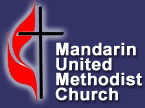 Meeting Date:	January 28, 2018			Meeting Time:	6:00 pmMeeting Place:	E 3042018 Council Schedule:	January 28   •   April 8   •   June 10   •   September 30   •   November 18Mandarin United Methodist’s Mission/Vision Mandarin United Methodist Church:Transforming Lives by…Loving God and NeighborTouching Hearts for GodEquipping the YoungAttendance:                                                        			                                                 	 Total 40Minutes:Call to Order – John Russell called the Council to order at 6:00 pm.Opening Prayer – Pastor Will WoldDevotion – Pastor Jeff St Clair offered the devotion based on Canoeing the Mountains.Dan Davis introduced the new Church Council members and again highlighted the need to fill the vacancy occurring when the Council Secretary leaves for college in the fall. John Russell provided a brief orientation on the role of the Church Council and reminded the Church Council members of their role as the leaders of the church.Past Stewardship of our Time, Talent, and TreasureThe November 5, 2017 minutes were approved without modification.Dan Davis presented the Nomination report.The SPRC welcomes Tom Boyko and Rick Thomas.The Trustees Committee adds Kim Hollaman.The Children’s Council welcomes Holly Stringer.Tom Hayes and Paul Sweeney will take over as co-Rec Council Chairs. All nominees were approved by unanimous vote.Mike Overton presented the Staff-Parish Relations report.Beth Davis was hired as administrative assistant effective January 2nd.Margie Higgens was hired as media specialistJeff Hayes presented the Finance report. He reported that:Learning Ladders came in strong in 2017.The Church may be able to begin paying off more of its loan principle and interest in 2018 due to a higher amount given to debt retirement than the pledge cards had predicted. Opportunities to Share our Time, Talent, and TreasurePastor Anna Scharbo presented an update on the Crown Point Elementary School Initiative. She highlighted challenges, successes, and goals of the program. This initiative’s challenges include: Time managementRecruitmentProgram structureThe initiative’s successes include:Meeting children where they are.Improvements in grades.Improvements in behavior.The initiative’s goals include:Recruit a larger group of volunteers.Meet with the Crown Point Principal.Involve parents.The Strategic Vision/Plan Update was presented by Dan Davis.The strategic plan includes four main topics of Worship, Discipleship, Faith Sharing, and Serving Others. The Worship changes – with goal to increase worship attendance – include:Increased laity-led worship.A balanced time distribution among the worship elements/activities.A more consistent ending time.One goal is an increase in worship attendance. The Discipleship topic saw achievement for the goals of:Collecting spiritual path assessment results from the congregation.Offering a diverse selection of Wednesday night classes.Small group growth.Faith Sharing has achieved growth through:The sermon series on this topic.Establishing Know, Grow, Go teams in the Longleaf Church initiative. The Crown Point Initiative is accomplishing its goal of serving others. The Council was alerted to the revised schedule for its 2018 meetings – April 8, June 10, September 30 and November 18. John Russell talked briefly about the book entitled, Canoeing the Mountains – Christian Leadership in Unchartered Territory. Because of its content and context, the Church Council will be reading and discussing the book at each of its 2018 meetings. To facilitate that discussion, MUMC has purchased a copy of the book for each family unit represented on the Council. Members were asked to pick up their copies upon the conclusion of the meeting and to read Chapters 1 – 6 in preparation for the April 8 meeting of the Church Council. Pastor Debbie McLeod closed the meeting with a prayer and benediction at 7:23 pm.Respectfully submitted,Sarah Gilbert, Secretary John RussellTami HayesAllison LawlorAnna ScharboSarah ColleyMike GroosBlake BarkoskieRandy GilbertBill RenfroBill BarkoskieSheila GilbertSarah GilbertAndy RainsSandy WebbJim ClarkAlex RainsSheila StrouseSandra ClarkRich ClarkMary AyerJeff St. Clair Dan DavisRobin OvertonDebbie McLeodJim FielderMike OvertonJean EhrlichRick ColbertCaroline DaguinodDavid EhrlichVicky ColbertKaren WebbTraci ThomasRandy WebbRick ThomasBill OlsonGene StrouseJeff HayesRiley HayesTim Cooke